Random Acts of Kindness BoardStudent: _________________________First build your random acts of kindness to 16.  As you complete the “Random Acts of Kindness” mark it off.  Challenge yourself and see if you can get 16 by the Christmas Break. 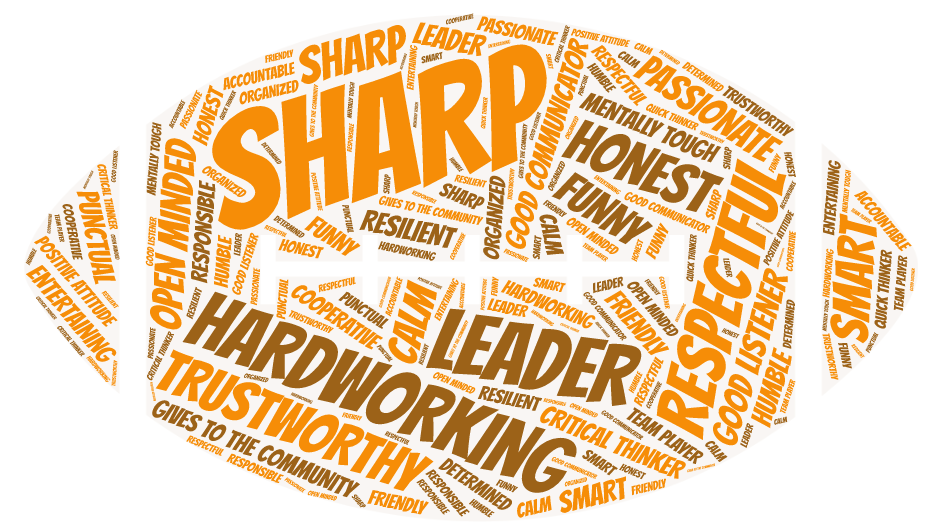 Christmas for KidsToy DriveGet a $15 present for toy drive@ New West Quay PaddlewheelerDecember 7 @ 7-10amChristmas for KidsToy DriveGet someone else to get a  $15 present for the toy driveWrite a Thank you card to someone that has helped you this past year!Clean up a mess you see in our school without being asked!